附件1、      论坛同期展览专区一、展览时间：2019年12月4-5日二、布展时间：2019年12月3日三、展览地点：北京国际会议中心311会议室门口走廊四、标准展位：3*3米   费用：12800元五、协办单位（费用50000元），协办单位获得的权利和回报论坛开幕式致辞免费提供一个标准展位论坛开幕式牌列公司名字为协办单位会议资料列为协办单位参加展览、年会联系方式：北京企发展览服务有限公司地点：北京市朝阳区东四环中路60号远洋国际中心C座1301室联系人：罗健  010-85863863   13683386368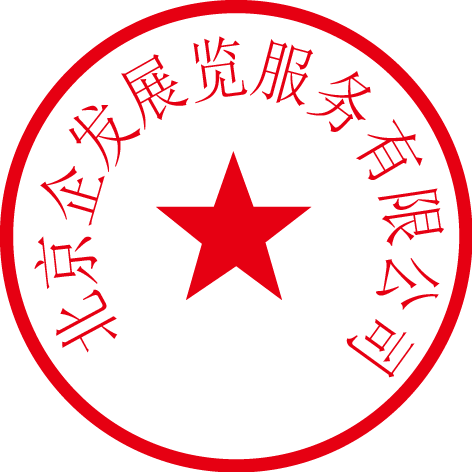 北京企发展览服务有限公司2019年11月21日附件2、          参展报名表参加年会暨论坛报名表请在2019年11月25日前将报名表发至qifa1238@126.com/ 额满为止。参展单位中文：中文：中文：参展单位英文：英文：英文：地址联系人职务电话邮箱主要产品费用总额收款单位北京企发展览服务有限公司北京企发展览服务有限公司北京企发展览服务有限公司账号1100 1028 9000 5300 45971100 1028 9000 5300 45971100 1028 9000 5300 4597开户行建设银行北京远洋支行建设银行北京远洋支行建设银行北京远洋支行姓名单位职位手机邮箱